Form Request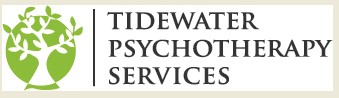 Form Fee $30.00 must be paid along with completion of this form.This is not a guarantee that the form will be completed by your provider. You will be notified if the provider is unable to complete your form, further information is needed OR if your form has been completed and ready for pick up.Patient Name: _____________________________________ Date of Birth:____________________Address: _________________________________________________________________________City: ________________________________ State: _________________ Zip: _________________Telephone: ______________________________Name of Provider requesting form to be completed by: ____________________________________Type of Form: _____________________________________________________________________Notes for provider regarding your form: __________________________________________________________________________________________________________________________________________________________________________________________________________________________________________________________________________________________________________________________________________________________________________________________________________________________****PROVIDER – RETURN THIS SHEET ALONG WITH COMPLETED FORMS TO THE MEDICAL RECORDS INBOX****Office Use Only:  __________ Date form fee collected, form fee appt scheduled, encounter form placed in charge/no show folder. __________ Date turned over to provider for completion. __________ Provider declined completion of form and patient notified to pick forms up OR__________ Date completed forms scanned and/or patient notified to pick up from office